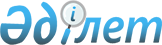 Об установлении дополнительного перечня лиц, относящихся к целевым группам населения Качирского района
					
			Утративший силу
			
			
		
					Постановление акимата Качирского района Павлодарской области от 28 ноября 2013 года N 413/11. Зарегистрировано Департаментом юстиции Павлодарской области 23 декабря 2013 года N 3643. Утратило силу постановлением акимата Качирского района Павлодарской области от 15 января 2016 года № 3      Сноска. Утратило силу постановлением акимата Качирского района Павлодарской области от 15.01.2016 № 3.

      В соответствии с пунктом 2 статьи 5 Закона Республики Казахстан от 23 января 2001 года "О занятости населения" акимат района ПОСТАНОВЛЯЕТ:

      1. Утвердить дополнительный перечень лиц, относящихся к целевым группам населения, проживающих на территории Качирского района:

      1) лица, длительное время не работающие (более года);

      2) молодежь в возрасте до 29 лет включительно;

      3) лица, не имеющие в семье ни одного работающего;

      4) лица, ранее не работавшие (не имеющие стажа работы);

      5) безработные, завершившие профессиональное обучение по направлению уполномоченного органа по вопросам занятости;

      6) лица, старше 50 лет.

      2. Контроль за исполнением настоящего постановления возложить на курирующего заместителя акима района.

      3. Настоящее постановление вводится в действие по истечении десяти календарных дней после дня его первого официального опубликования.


					© 2012. РГП на ПХВ «Институт законодательства и правовой информации Республики Казахстан» Министерства юстиции Республики Казахстан
				
      Аким района

Н. Күлжан
